Answers – Odd one out1.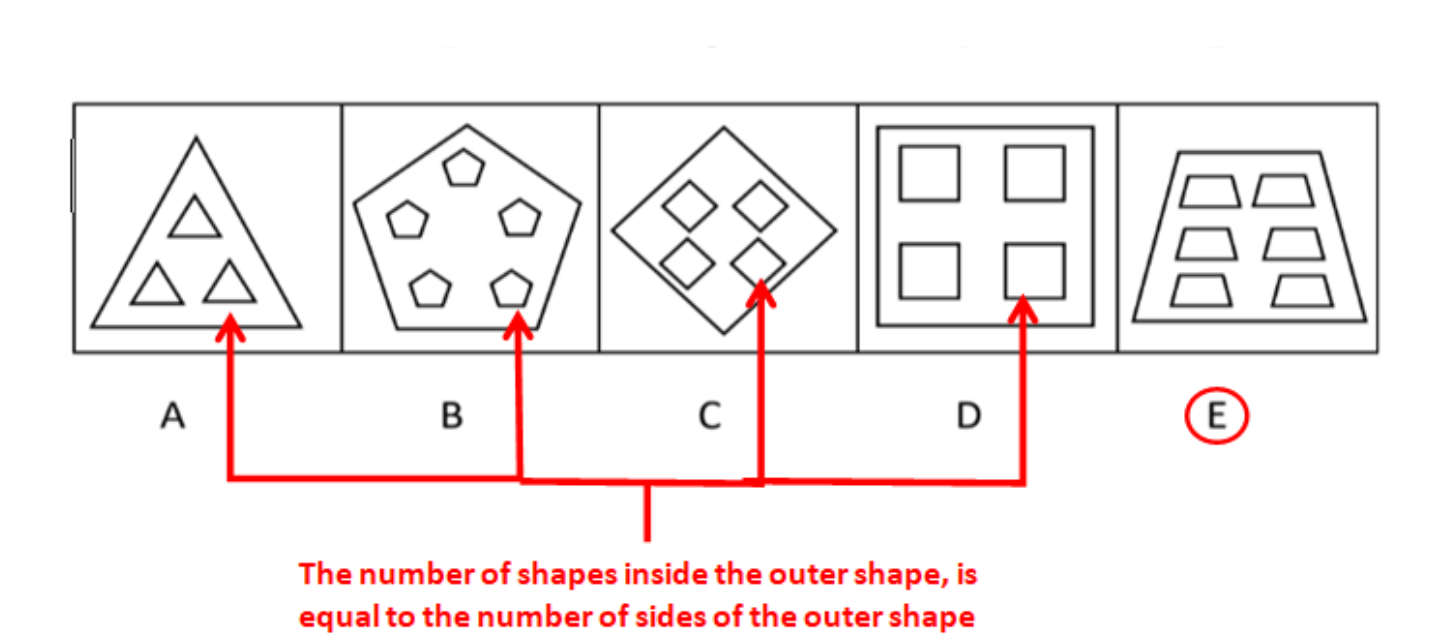 2.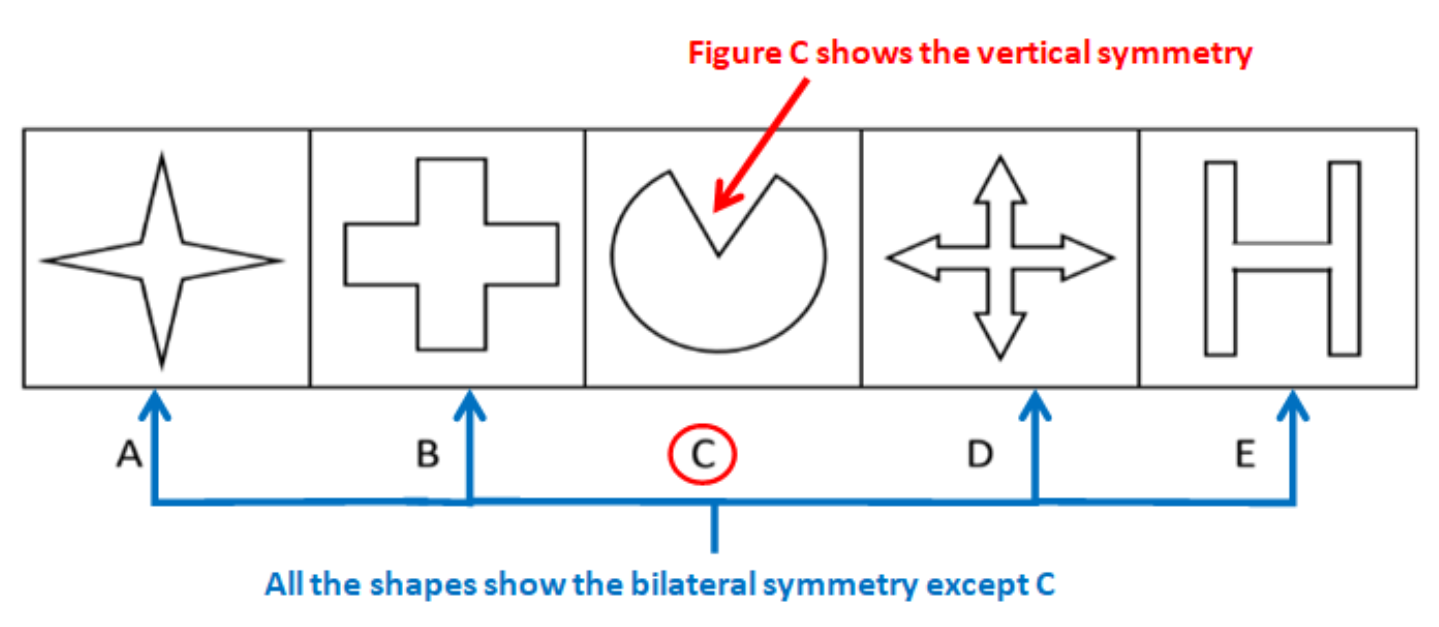 3. 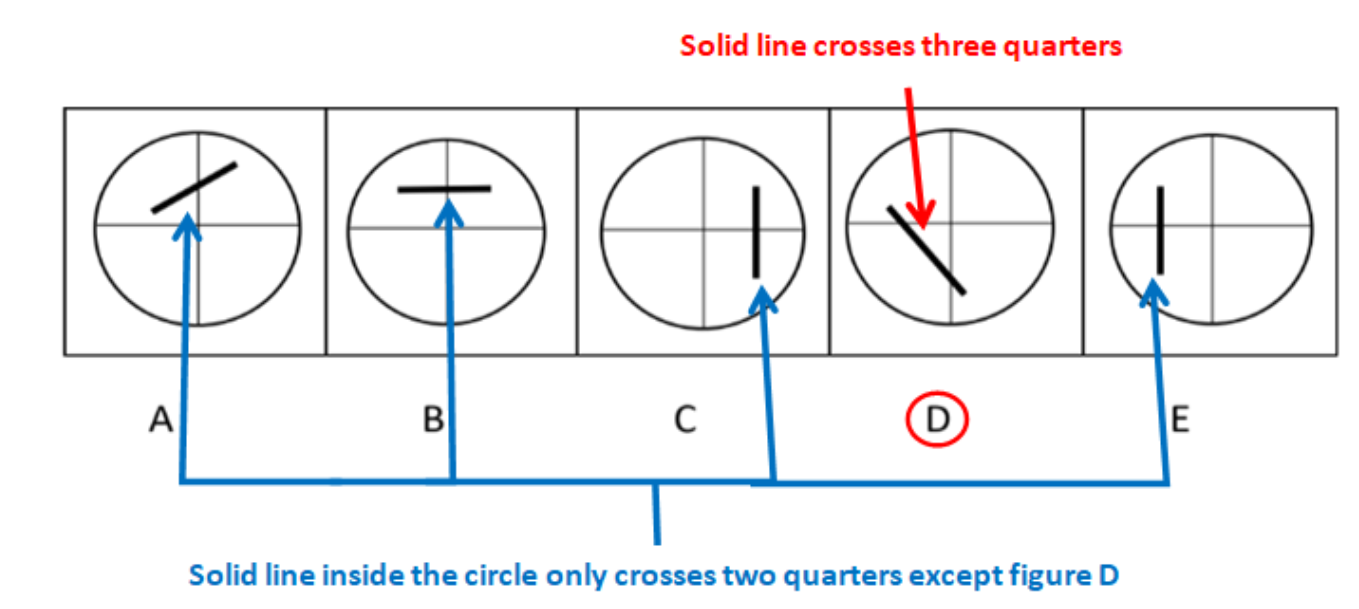 4.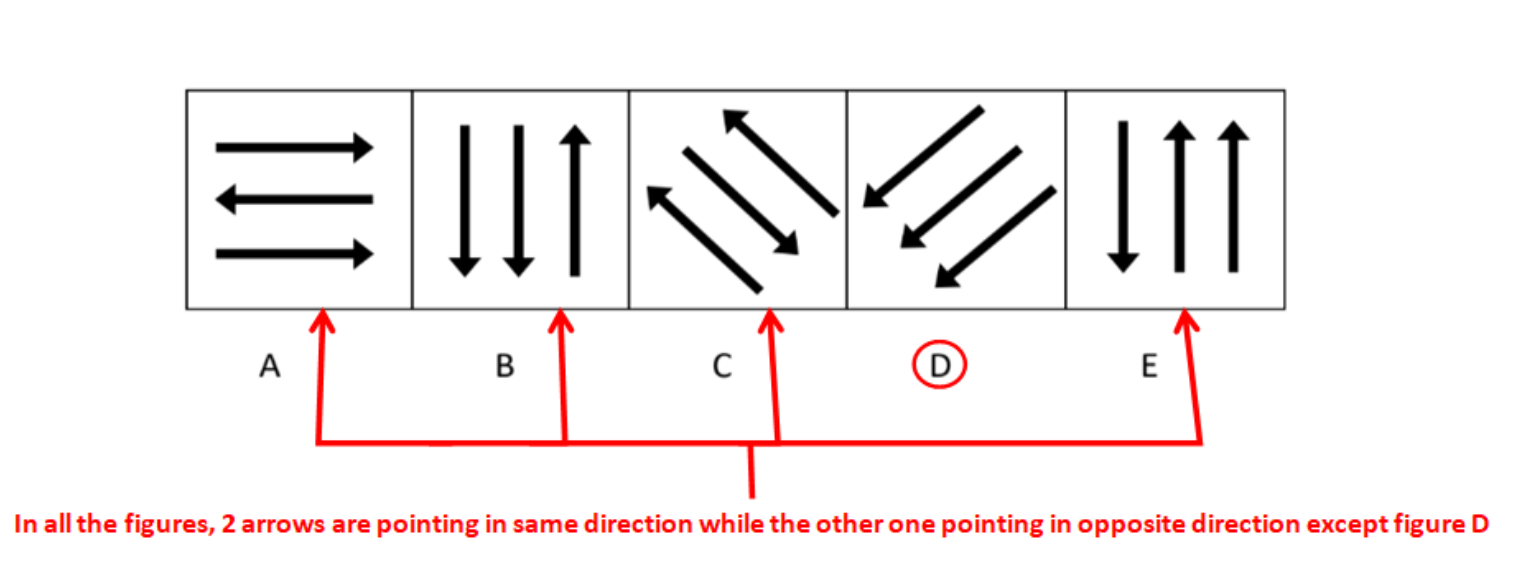 5.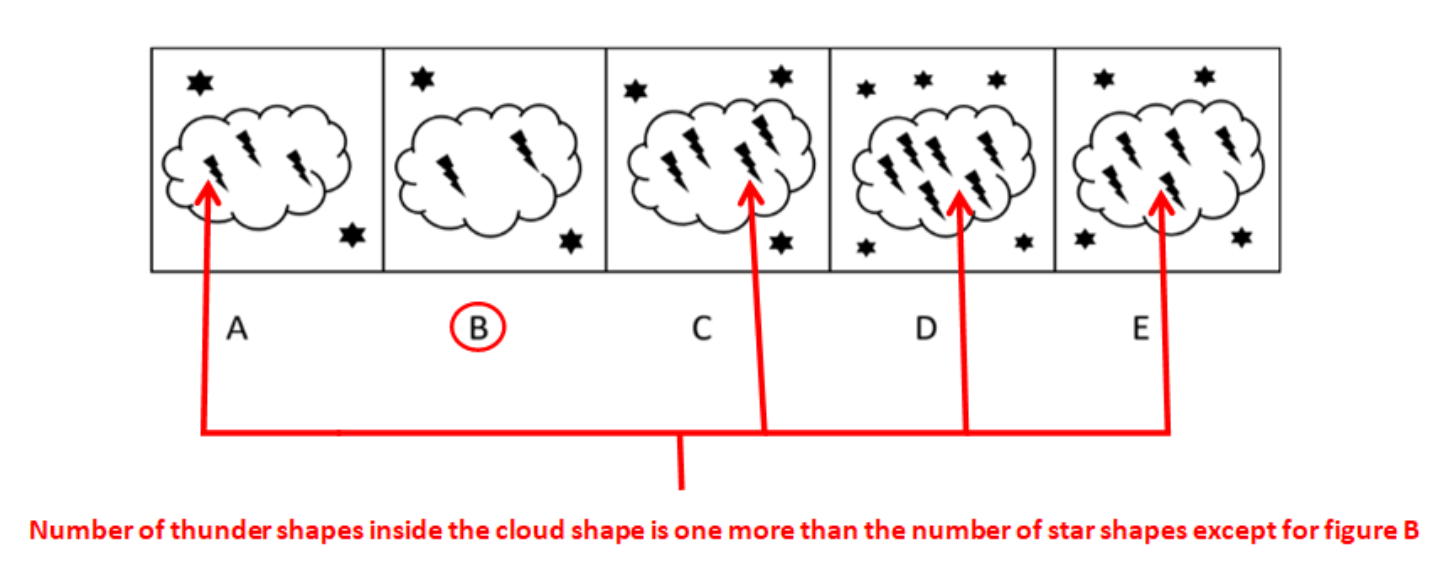 6. 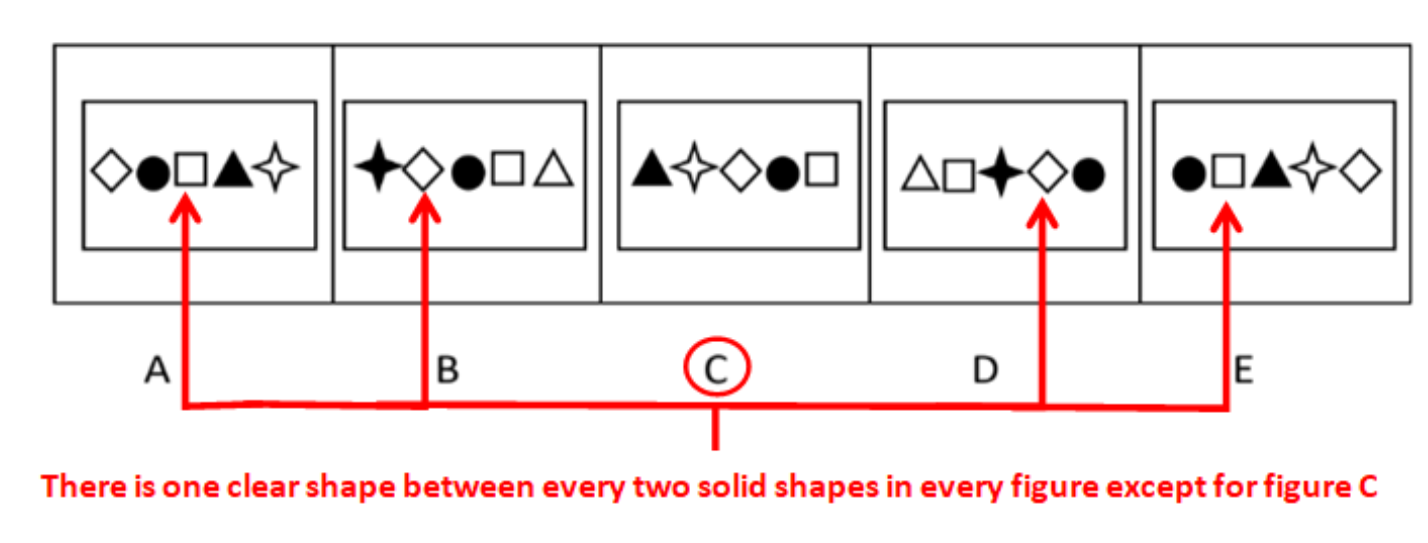 Need more practice? Why not try our FREE sample Online papers.https://smart-stepz.com/free-learning-resources/